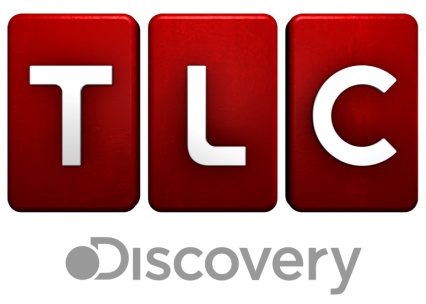 “PAREJAS COMPARTIDAS”GLOSARIO DE TÉRMINOS DE LA VIDASWINGER Swinging: Un estilo de vida en el cual personas solteras o parejas en una relación seria se involucran en actividades sexuales con otros como una actividad recreativa o social. Cheating (engaño): Infidelidad matrimonial sin el consentimiento o conocimiento de tu pareja. Open Relationship (relación abierta): Término usado para describir un arreglo en el cual ambas personas en la relación tienen permiso de involucrarse con otras, con o sin el conocimiento de la pareja principal. “The Rules” (reglas): Para los swingers, “las reglas” son guías y principios con los que la pareja está de acuerdo previo a su participación en este estilo de vida. Swinging Scale (escala del intercambio): El rango de actividades de swinging aceptables, determinadas por la pareja o un individuo. Full Swap: Una experiencia complete de swinging, sin barreras. Full Swap, Misma habitación: Experiencia completa de swinging en la cual ambos miembros de la pareja deben permanecer en la misma habitación.  Full Swap, Habitaciones separadas: Experiencia completa de swinging, pero las parejas pueden estar en habitaciones separadas. Soft Swap: Una experiencia de swinging limitada donde no hay penetración. Vanilla (vainilla): Palabra usada para referirse a personas que no participan en este estilo de vida. Unicorn (unicornio): Palabra usada para referirse a una mujer soltera – también referida como la “criatura mítica” – quien se involucra en actividades sexuales con otra pareja.  No existe un equivalente en hombres.  Cruise Director (director de crucero): Término usado para describir al individuo que esta a cargo de la acción en el evento de swingers. Pillow Princess (princesa de la almohada): Término usado para describir a una mujer que está interesada en disfrutar de la experiencia swinger, pero que prefiere recibir en vez de dar placer. Safe Words (palabras seguras): Una palabra no sexual que las parejas usan para indicar si quieren o no hacer el intercambio de parejas, por ejemplo “postre”.  Decir “quiero postre esta noche” significa que la persona esta interesada en intercambiar. De lo contrario, decir “No quiero postre” indica que la persona no esta interesada. Polyamorous (poliamoroso): Tener una relación íntima (amorosa) con más de una persona.  Esto es diferente que ser swinger ya que cuando uno es swinger no hay conexiones emocionales con otras personas.  Ser swinger involucra amistad, pero no intimidad. Bi-curious/Bi-friendly, Girl/Girl, etc. (bi-curioso/bi-amistoso, mujer/mujer, etc.): Muchas de las mujeres que son swingers se sienten cómodas jugando con otras mujeres, aunque sea coqueteo o para entretener a otros.  Algunas parejas limitan su actividad a solo mujeres con mujeres.  No es común que un hombre sea bisexual. Playing (jugar): Palabra usada para indicar contacto sexual, ya sea con penetración o no.  Las parejas típicamente se invitan unas a otras preguntando si quieren ir a “jugar”. Same Room Only (misma habitación solamente): Muchas parejas tienen una regla que solo jugarán si están en la misma habitación. On Premise/Off Premise (en el sitio/fuera del sitio): Los clubs y fiestas de swingers deciden si se permite tener sexo en el lugar donde se encuentran. Sobre TLC TLC es un canal del género estilo de vida dirigido a adultos entre 25 y 54 años que estimula los sentidos e invita a la audiencia a disfrutar de la vida al máximo. La programación de TLC abarca tres temáticas principales: viajes, culinaria y personalidades. El canal llega a 27 millones de hogares en Latinoamérica en español y portugués. Fuera de Estados Unidos, TLC está disponible en casi 170 mercados y más de 100 millones de hogares. © [2012] Discovery Communications, LLC. Travel & Living Channel y el logotipo de Travel & Living Channel son marcas de Discovery Communications, LLC.  Todos los derechos reservados. Síguenos en Twitter @TLCTV y Facebook: www.facebook.com/tlctv. ###